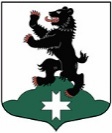 МУНИЦИПАЛЬНОЕ ОБРАЗОВАНИЕБУГРОВСКОЕ СЕЛЬСКОЕ ПОСЕЛЕНИЕВСЕВОЛОЖСКОГО МУНИЦИПАЛЬНОГО РАЙОНАЛЕНИНГРАДСКОЙ ОБЛАСТИСОВЕТ ДЕПУТАТОВРЕШЕНИЕ    23.08. 2017										№ 21     п. БугрыО внесении изменений в решение № 57 от 26.10. 2016 «Об утверждении структурыадминистрации МО «Бугровское сельское поселение»Всеволожского муниципального районаЛенинградской областиВ соответствии с Федеральным законом от 06.10.2003 г. №131-ФЗ «Об общих принципах организации местного самоуправления в Российской Федерации», Уставом МО «Бугровское сельское поселение», совет депутатов принял РЕШЕНИЕ:1. Внести изменение в структуру администрации муниципального образования «Бугровское сельское поселение» Всеволожского муниципального района Ленинградской области в соответствии с (Приложение 1).2. Настоящее решение подлежит официальному опубликованию и вступает в силу с 01.09.2017 года.3. Контроль за исполнением данного решения возложить на постоянную комиссию по бюджету, финансам, налоговой политике и экономическим вопросам.Глава муниципального образования 			          	Г.И. Шорохов